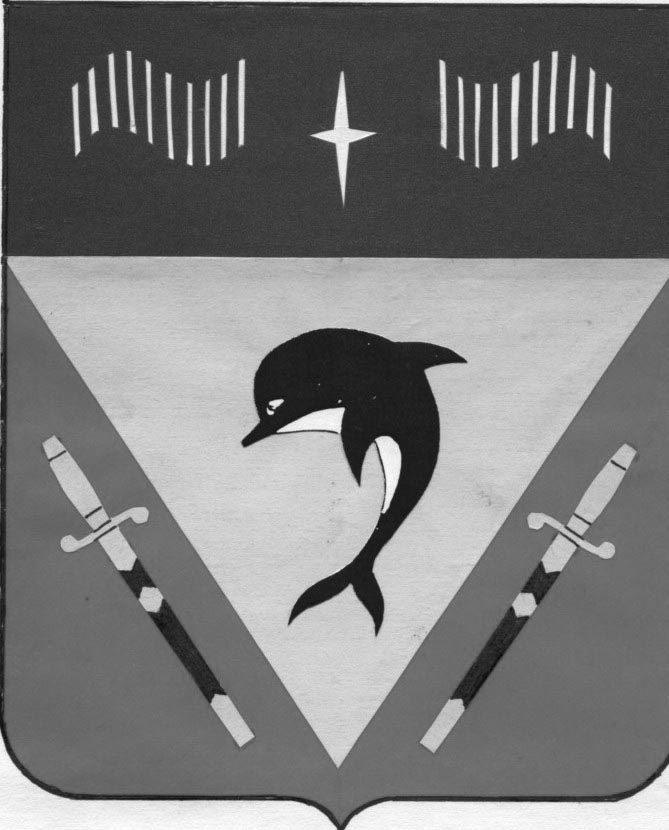 АДМИНИСТРАЦИЯ ЗАТО ПОС.  ВИДЯЕВО  МУРМАНСКОЙ ОБЛАСТИПОСТАНОВЛЕНИЕ «26»   июня    2015 г.                                                                                              № 323О внесении изменений в муниципальную программу « Обеспечениеобщественного порядка и безопасности  населения муниципальногообразования ЗАТО Видяево», утвержденную постановлением Администрации ЗАТО Видяево от 31.12.2013 № 815Руководствуясь Федеральным законом от 06.10.2003 № 131-ФЗ «Об общих принципах организации местного самоуправления в Российской Федерации», Порядком разработки, реализации и оценки эффективности муниципальных программ ЗАТО Видяево утвержденным постановлением администрации ЗАТО Видяево от 07.10.2013 № 613, в соответствии с решением Совета депутатов от 28.04.2015 № 280 «О внесении изменений в решение Совета депутатов ЗАТО Видяево от 18.12.2014 № 251 «Об утверждении бюджета ЗАТО Видяево на 2015 год и на плановый период 2016 и 2017 годов», в связи с перераспределением денежных средств п о с т а н о в л я ю:1. Внести  изменения в муниципальную программу «Обеспечение общественного порядка и безопасности населения муниципального образования», утвержденную постановлением Администрации ЗАТО Видяево от  31.12.2013 № 815  (в действующей   редакции от 30.12.2014 № 649),  согласно приложению к настоящему постановлению.2. Настоящее постановление подлежит опубликованию в газете «Вестник Видяево» (без приложения) со ссылкой о размещении полного текста постановления на официальном сайте ЗАТО Видяево www.zatovid.ru.3.  3. Настоящее постановление вступает в силу с момента подписания.4. Контроль  исполнения    настоящего   постановления    оставляю  за  собой.И. о. Главы администрации ЗАТО Видяево					                                    Е. Н. БражниковаПриложение к постановлению Администрации ЗАТО Видяево                                                                                от 26 июня 2015 г. № 323Изменения в муниципальную программу «Обеспечение общественного порядка и безопасности населения муниципального образования»  (далее Программа).1. В паспорте Программы:1.1. В позиции  «Разработчики программы» во втором абзаце слова  «Специалист 1 категории – по ГО и ЧС администрации ЗАТО Видяево» заменить словами «Ведущий специалист – по гражданской обороне и чрезвычайным ситуациям администрации ЗАТО Видяево»;1.2. В позиции «Целевые показатели программы» паспорта Программы пункты 1, 2, 3 изложить в редакции:«1. Повышение качества планирования работы в области гражданской обороны, предупреждения и ликвидации чрезвычайных ситуаций, обеспечения пожарной безопасности и безопасности на водных объектах на территории ЗАТО Видяево, да/нет;2. Снижение количества пострадавших от ЧС, да/нет; 3. Обеспечение требуемого уровня защиты населения от чрезвычайных ситуаций, а также в области гражданской обороны, обеспечении пожарной безопасности, безопасности на водных объектах, да/нет»;1.3. Позицию  «Финансовое обеспечение программы» изложить в редакции:2. В подпрограмме «Предупреждение и ликвидация последствий чрезвычайных ситуаций, обеспечение условий для нормальной жизнедеятельности населения ЗАТО Видяево» (далее - подпрограмма):2.1.  В Паспорте подпрограммы:2.1.1. Позицию «Финансовое обеспечение подпрограммы» изложить в редакции:2.1.2. Позицию «Целевые показатели подпрограммы» изложить в редакции:2.1.3. Позицию «Ожидаемые конечные результаты  реализации подпрограммы» Паспорта подпрограммы изложить в редакции:            3. В разделе 2 подпрограммы  Таблицу «Целевые индикаторы и показатели  подпрограммы» изложить в  следующей  редакции:            4.  В разделе 3 подпрограммы Таблицу «Структура финансирования подпрограммы»  изложить в следующей редакции:                                                                                                             тыс. рублей5. Раздел  4  подпрограммы «Методы реализации подпрограммы и ожидаемые результаты» изложить в  следующей редакции:«4. Методы реализации подпрограммы и ожидаемые результаты Данный раздел содержит описание программных мероприятий, а также перечень ожидаемых результатов в количественном измерении - индикаторов результативности. Перечень основных мероприятий приведен в приложении к подпрограмме.В рамках реализации подпрограммы предполагается комплексный подход который  заключается в выполнении следующих мероприятий:Задача № 1 «Обеспечение эффективного предупреждения и ликвидации ЧС, обеспечение пожарной безопасности и безопасности на водных объектах». Для реализации данной задачи необходимо выполнить основные мероприятия:- создание, накопление и восполнение финансового резерва ЗАТО Видяево для ликвидации ЧС на муниципальном уровне;-  проверка организации хранения и сохранности  фактически заложенных запасов  в Резерв материальных ресурсов ЗАТО Видяево;-  нормативно-правовое обеспечение гражданской обороны, предупреждения и ликвидации чрезвычайных ситуаций природного и техногенного характера, обеспечения пожарной безопасности, безопасности на водных объектах на территории ЗАТО Видяево- приобретение  средств  связи для органов управления  Видяевским звеном РСЧС для организации радиосвязи при проведении АС  и ДНР  при ликвидации ЧС;- повышение профессиональной подготовки личного состава МКУ АСС ЗАТО Видяево за счет проведения тренировок и учений в различной;- повышение профессиональной подготовки ОД ЕДДС МКУ АСС ЗАТО Видяево по сбору, анализу поступающей информации путем проведения тренировок с оперативными дежурными в различных условиях обстановки;- совершенствование профессионального мастерства личного состава МКУ АСС ЗАТО Видяево на тренировках и учениях различного уровня;- подготовка должностных лиц организаций, уполномоченных на решение задач в области ГО ЧС;- подготовка гражданского населения  по гражданской обороне, предупреждения и защите от чрезвычайных ситуаций природного и техногенного характера, а также по пожарной безопасности;- подготовка буклетов, памяток по гражданской обороне, защите от чрезвычайных ситуациях для размещения в средствах массовой информации ЗАТО Видяево с целью информирования  населения ЗАТО Видяево по гражданской обороне, ЧС, безопасности жизнедеятельности и пожарной безопасности и безопасности на водных объектах.        Функционирование системы предупреждения и ликвидации чрезвычайных ситуаций в немалой степени зависит от уровня подготовки должностных лиц и специалистов, в обязанности которых входит решение задач по защите населения и территорий от чрезвычайных ситуаций, обеспечению пожарной безопасности, безопасности на водных объектах и в целях гражданской обороны.  Совершенствование технической оснащенности учебно-консультационного пункта на базе МБОУ СОШ ЗАТО Видяево позволит значительно повысить эффективность подготовки и увеличить количество подготовленных лиц из числа неработающего населения от различных чрезвычайных ситуаций, в том числе пожаров. Увеличение числа подготовленных должностных лиц в учебно-методическом центре ГО ЧС позволит повысить уровень защиты муниципальных учреждений, организаций и предприятий от воздействия ЧС природного и техногенного характера.Задача №2. «Обеспечение эффективной деятельности муниципального казенного учреждения «аварийно-спасательная служба ЗАТО Видяево». Для решения данной задачи  необходимо выполнить следующие основные мероприятия:- повышение уровня профессионального мастерства по освоению материально-технической базы МКУ АСС ЗАТО Видяево; - повышение  профессиональной подготовки ОД ЕДДС МКУ АСС ЗАТО Видяево по взаимодействию при ЧС природного и техногенного характера с ОД ЦУКС ГУ МЧС России по Мурманской области; -  обеспечение повседневной  жизнедеятельности МКУ АСС ЗАТО Видяево.Задача № 3.   «Выполнение мероприятий в целях поддержания стабильной эпизоотической обстановки на территории муниципального образования».Для решения данной задачи необходимо выполнить следующее основное мероприятие:- сокращение численности безнадзорных животных на территории ЗАТО Видяево за счёт отлова и сдачи животных в приёмник. Реализация подпрограммы позволит осуществить внедрение новых методов подготовки должностных лиц организаций и учреждений  в области предупреждения и ликвидации чрезвычайных ситуаций, повысить эффективность работы  МКУ АСС ЗАТО Видяево, повысить результативность работы оперативных дежурных ЕДДС МКУ АСС ЗАТО Видяево, позволит снизить время информирования органов управления РСЧС и других структур, осуществляющих деятельность по предупреждению чрезвычайных ситуаций, ликвидации их последствий, обеспечения пожарной безопасности, безопасности на водных объектах и в области гражданской обороны.». 5. Приложение к подпрограмме изложить в редакции приложения № 1 к изменениям в муниципальную программу «Обеспечение общественного порядка и безопасности населения муниципального образования».                                                                                                                              Приложение № 1  к изменениям  в программу                                                                                                                   «Обеспечение общественного порядка и безопасности                                                                                                                                         населения муниципального образования»ПЕРЕЧЕНЬ  ОСНОВНЫХ МЕРОПРИЯТИЙ ПОДПРОГРАММЫ«ПРЕДУПРЕЖДЕНИЕ И ЛИКВИДАЦИЯ ПОСЛЕДСТВИЙ ЧРЕЗВЫЧАЙНЫХ СИТУАЦИЙ, ОБЕСПЕЧЕНИЕ УСЛОВИЙ ДЛЯ НОРМАЛЬНОЙ ЖИЗНЕДЕЯТЕЛЬНОСТИ НАСЕЛЕНИЯ ЗАТО ВИДЯЕВО» Финансовое обеспечение программы       Всего по муниципальной программе:85731899,00 руб., в т.ч.:МБ: 85731899,00 руб., из них:2014 год – 15 874 507,00 руб.,2015 год -  26190622,00 руб.,2016 год – 13955590,00 руб.,2017 год – 14855590,00  руб.,2018 год – 14855590,00 руб.Финансовое обеспечение подпрограммы  Всего по подпрограмме:           83710,1 83710,183710,1тыс. руб., в т. ч.:МБ: 83710,1  тыс. руб., из них:2014 год  –  15609,7  тыс. руб.2015 год  –  25734,6  тыс. руб.2016 год  –  13588,6  тыс. руб.  2017 год  –  14388,6  тыс. руб.2018 год  –  14388,6  тыс. руб.                       Целевые показатели подпрограммы 1. Повышение качества планирования работы в области гражданской обороны, предупреждения и ликвидации чрезвычайных ситуаций, обеспечения пожарной безопасности и безопасности на водных объектах на территории ЗАТО Видяево, да/нет;2. Снижение количество пострадавших от ЧС, да/нет.;3. Количество реализованных мероприятий, направленных на предотвращение ЧС (заседаний КЧС и ОПБ ЗАТО Видяево, учений и тренировок в области ГОЧС), ед.;4. Количество обученных должностных лиц организаций, предприятия и учреждений в УМЦ ГО и ЧС, чел.;5. Количество неработающего населения, прошедших обучение по ГО, ЧС, по пожарной безопасности, чел.;6.  Доведение уровня оснащения оборудованием МКУ АСС ЗАТО Видяево, обеспечивающих предупреждение и ликвидацию чрезвычайных ситуаций,  100 %;7. Обеспечение финансовыми ресурсами проведение мероприятий по предупреждению и ликвидации чрезвычайных ситуаций на территории ЗАТО Видяево, да/нет;8. Количество проверок организации хранения и сохранности фактически заложенных в резерв материальных ресурсов ЗАТО Видяево, ед.;9. Доля оснащенности средствами связи органов управления для организации радиосвязи при ликвидации последствий ЧС и проведения аварийно-спасательных работ,  %;10. количество тренировок и учений с личным составом МКУ АСС ЗАТО Видяево по действиям при возникновении ЧС, ед.;11. Сокращение  времени по оказанию помощи пострадавшим при происшествиях и при возникновении ЧС, мин.;12. Сокращение времени доведения оперативной информации до администрации и органов управления Видяевского звена РСЧС, не сек.;13. Проведение тренировок по отработке слаженности личного состава МКУ АСС ЗАТО Видяево со сменой личного состава, ед.;14. Обеспечение требуемого уровня защиты населения от чрезвычайных ситуаций, а также в области гражданской обороны, обеспечения пожарной безопасности и безопасности на водных объектах, да/нет;15. Уменьшение количества безнадзорных животных на территории ЗАТО Видяево за счет отлова и сдачи в приёмник для животных, да/нет;16. Количество подготовленных материалов для размещения в средствах массовой информации на территории ЗАТО Видяево, ед.16. Количество подготовленных материалов для размещения в средствах массовой информации на территории ЗАТО Видяево, ед.16. Количество подготовленных материалов для размещения в средствах массовой информации на территории ЗАТО Видяево, ед.16. Количество подготовленных материалов для размещения в средствах массовой информации на территории ЗАТО Видяево, ед.Ожидаемые конечные результаты    реализацииподпрограммы                В результате реализации подпрограммы ожидается:1. Повышение качества планирования работы в области гражданской обороны, предупреждения и ликвидации чрезвычайных ситуаций, обеспечения пожарной безопасности и безопасности на водных объектах на территории ЗАТО Видяево, да;2. Снижение количество пострадавших от ЧС, да;3. Количество реализованных мероприятий, направленных на предотвращение ЧС (заседаний КЧС и ОПБ ЗАТО Видяево, учений и тренировок в области ГОЧС), до 10;4. Количество обученных должностных лиц организаций, предприятия и учреждений в УМЦ ГО и ЧС, 5 чел.;5. Количество неработающего населения, прошедших обучение по ГО, ЧС, по пожарной безопасности,  5 чел.;6.  Доведение уровня оснащения оборудованием МКУ АСС ЗАТО Видяево, обеспечивающих предупреждение и ликвидацию чрезвычайных ситуаций,  100 %;7. Обеспечение финансовыми ресурсами проведение мероприятий по предупреждению и ликвидации чрезвычайных ситуаций на территории ЗАТО Видяево, да;8. Количество проверок организации хранения и сохранности фактически заложенных в резерв материальных ресурсов ЗАТО Видяево, до 2 ;9. Доля оснащенности средствами связи органов управления для организации радиосвязи при ликвидации последствий ЧС и проведения аварийно-спасательных работ,  100 %;10. количество тренировок и учений с личным составом МКУ АСС ЗАТО Видяево по действиям при возникновении ЧС, до 6;11. Сокращение  времени по оказанию помощи пострадавшим при происшествиях и при возникновении ЧС, на 7 мин.;12. Сокращение времени доведения оперативной информации до администрации и органов управления Видяевского звена РСЧС, на 20 сек.;13. Проведение тренировок по отработке слаженности личного состава МКУ АСС ЗАТО Видяево со сменой личного состава, до 5;14.Обеспечение требуемого уровня защиты населения от чрезвычайных ситуаций, а также в области гражданской обороны, обеспечения пожарной безопасности и безопасности на водных объектах, да;  15.Уменьшение количества безнадзорных животных на территории ЗАТО Видяево за счет отлова и сдачи в приёмник для животных, да; 16. Количество подготовленных материалов для размещения в средствах массовой информации на территории ЗАТО Видяево, до 4.п/пНаименование          ГодыГодыГодыГодыГодып/пНаименование          План 2014План 2015План 2016План2017План20181Повышение качества планирования работы в области гражданской обороны, предупреждения и ликвидации чрезвычайных ситуаций, обеспечения пожарной безопасности и безопасности на водных объектах, да/нетдадададада2Снижение количество пострадавших от ЧС, да/нетдадададада3Количество реализованных мероприятий, направленных на предотвращение ЧС (заседаний КЧС и ОПБ ЗАТО Видяево, учений и тренировок в области ГОЧС), ед.46 8 9 10 4Количество обученных должностных лиц организаций, предприятия и учреждений в УМЦ ГО и ЧС, чел.355555Количество неработающего населения, прошедших обучение по ГО,ЧС, по пожарной безопасности, чел. 355556Доведение уровня оснащения оборудованием МКУ АСС ЗАТО Видяево, обеспечивающих предупреждение и ликвидацию чрезвычайных ситуаций,  до 100 %;100----7Обеспечение финансовыми ресурсами проведение мероприятий по предупреждению и ликвидации чрезвычайных ситуаций на территории ЗАТО Видяево, да/нет дадададада8Количество проверок организации хранения и сохранности и фактически заложенных в резерв материальных ресурсов ЗАТО Видяево, ед.       1     22229Доля оснащенности средствами связи органов управления для организации радиосвязи при ликвидации последствий ЧС и проведения аварийно-спасательных работ,  %100----10Количество тренировок и учений с личным составом МКУ АСС ЗАТО Видяево по действиям при возникновении ЧС, ед.2345611Сокращение времени  по оказанию помощи пострадавшим при происшествиях и при  возникновении ЧС, мин2456712Сокращение  времени доведения оперативной информации до администрации и органов управления Видяевского звена  РСЧС, на сек.51015182013 Проведение тренировок по отработка слаженности личного состава МКУ АСС ЗАТО Видяево со сменой личного состава, ед1445514Обеспечение требуемого уровня защиты населения от чрезвычайных ситуаций, а также в области гражданской обороны, обеспечения пожарной безопасности и безопасности на водных объектах, да/нетдадададада15Уменьшение количества безнадзорных животных на территории ЗАТО Видяево за счет отлова и сдачи в приемник для животных, да/нетда----16.Количество подготовленных материалов для размещения в средствах массовой информации на территории ЗАТО Видяево, ед.16. Количество подготовленных материалов для размещения в средствах массовой информации на территории ЗАТО Видяево, ед.44444                                                                                                          Источники и направления расходовОбъем финансированияОбъем финансированияОбъем финансированияОбъем финансированияОбъем финансированияОбъем финансирования                                                                                                          Источники и направления расходовВсегоВ том числе по годамВ том числе по годамВ том числе по годамВ том числе по годамВ том числе по годам                                                                                                          Источники и направления расходовВсего2014201520162017 2018Местный бюджет                  83710,115609,725734,613588,6  14388,6 14388,6 Областной бюджет (на условиях   
софинансирования)               ------Внебюджетные средства                ------Всего                           83710,115609,725734,613588,6  14388,6 14388,6 № п/пЦель,  задачи,    основные мероприятияЦель,  задачи,    основные мероприятияСроквыполнения(квартал, год)Сроквыполнения(квартал, год)Сроквыполнения(квартал, год)ИсточникиФинансированияИсточникиФинансированияИсточникиФинансированияОбъемы и источники   финансирования(тыс. руб.)Объемы и источники   финансирования(тыс. руб.)Объемы и источники   финансирования(тыс. руб.)Объемы и источники   финансирования(тыс. руб.)Объемы и источники   финансирования(тыс. руб.)Объемы и источники   финансирования(тыс. руб.)Объемы и источники   финансирования(тыс. руб.)Объемы и источники   финансирования(тыс. руб.)Объемы и источники   финансирования(тыс. руб.)Объемы и источники   финансирования(тыс. руб.)Объемы и источники   финансирования(тыс. руб.)Объемы и источники   финансирования(тыс. руб.)Объемы и источники   финансирования(тыс. руб.)Объемы и источники   финансирования(тыс. руб.)Объемы и источники   финансирования(тыс. руб.)Показатели (индикаторы) результативности выполнения программных мероприятий, %Показатели (индикаторы) результативности выполнения программных мероприятий, %Показатели (индикаторы) результативности выполнения программных мероприятий, %Показатели (индикаторы) результативности выполнения программных мероприятий, %Показатели (индикаторы) результативности выполнения программных мероприятий, %Показатели (индикаторы) результативности выполнения программных мероприятий, %Показатели (индикаторы) результативности выполнения программных мероприятий, %Показатели (индикаторы) результативности выполнения программных мероприятий, %Показатели (индикаторы) результативности выполнения программных мероприятий, %Показатели (индикаторы) результативности выполнения программных мероприятий, %Показатели (индикаторы) результативности выполнения программных мероприятий, %Показатели (индикаторы) результативности выполнения программных мероприятий, %Показатели (индикаторы) результативности выполнения программных мероприятий, %Показатели (индикаторы) результативности выполнения программных мероприятий, %Показатели (индикаторы) результативности выполнения программных мероприятий, %Показатели (индикаторы) результативности выполнения программных мероприятий, %Показатели (индикаторы) результативности выполнения программных мероприятий, %Показатели (индикаторы) результативности выполнения программных мероприятий, %Показатели (индикаторы) результативности выполнения программных мероприятий, %Показатели (индикаторы) результативности выполнения программных мероприятий, %Показатели (индикаторы) результативности выполнения программных мероприятий, %Переченьорганизаций, участвующих в реализации программных мероприятийПереченьорганизаций, участвующих в реализации программных мероприятий№ п/пЦель,  задачи,    основные мероприятияЦель,  задачи,    основные мероприятияСроквыполнения(квартал, год)Сроквыполнения(квартал, год)Сроквыполнения(квартал, год)ИсточникиФинансированияИсточникиФинансированияИсточникиФинансированияОбъемы и источники   финансирования(тыс. руб.)Объемы и источники   финансирования(тыс. руб.)Объемы и источники   финансирования(тыс. руб.)Объемы и источники   финансирования(тыс. руб.)Объемы и источники   финансирования(тыс. руб.)Объемы и источники   финансирования(тыс. руб.)Объемы и источники   финансирования(тыс. руб.)Объемы и источники   финансирования(тыс. руб.)Объемы и источники   финансирования(тыс. руб.)Объемы и источники   финансирования(тыс. руб.)Объемы и источники   финансирования(тыс. руб.)Объемы и источники   финансирования(тыс. руб.)Объемы и источники   финансирования(тыс. руб.)Объемы и источники   финансирования(тыс. руб.)Объемы и источники   финансирования(тыс. руб.)Наимено-ваниеНаимено-вание2014201420142015201520152015201620162016201620162017201720172017201720182018Переченьорганизаций, участвующих в реализации программных мероприятийПереченьорганизаций, участвующих в реализации программных мероприятий№ п/пЦель,  задачи,    основные мероприятияЦель,  задачи,    основные мероприятияСроквыполнения(квартал, год)Сроквыполнения(квартал, год)Сроквыполнения(квартал, год)ИсточникиФинансированияИсточникиФинансированияИсточникиФинансированияВсего:в том числе:Всего:в том числе:2014201420142014201420152015201620162017201720182018Наимено-ваниеНаимено-вание2014201420142015201520152015201620162016201620162017201720172017201720182018Переченьорганизаций, участвующих в реализации программных мероприятийПереченьорганизаций, участвующих в реализации программных мероприятий1223334445566666778899101011111212121313131314141414141515151515161617171.Цель:  Обеспечение безопасности населения в области гражданской обороны, защиты населения от чрезвычайных ситуаций, пожарной безопасности и безопасности на водных объектах, создание условий нормальной жизнедеятельности населенияЦель:  Обеспечение безопасности населения в области гражданской обороны, защиты населения от чрезвычайных ситуаций, пожарной безопасности и безопасности на водных объектах, создание условий нормальной жизнедеятельности населенияЦель:  Обеспечение безопасности населения в области гражданской обороны, защиты населения от чрезвычайных ситуаций, пожарной безопасности и безопасности на водных объектах, создание условий нормальной жизнедеятельности населенияЦель:  Обеспечение безопасности населения в области гражданской обороны, защиты населения от чрезвычайных ситуаций, пожарной безопасности и безопасности на водных объектах, создание условий нормальной жизнедеятельности населенияЦель:  Обеспечение безопасности населения в области гражданской обороны, защиты населения от чрезвычайных ситуаций, пожарной безопасности и безопасности на водных объектах, создание условий нормальной жизнедеятельности населенияЦель:  Обеспечение безопасности населения в области гражданской обороны, защиты населения от чрезвычайных ситуаций, пожарной безопасности и безопасности на водных объектах, создание условий нормальной жизнедеятельности населенияЦель:  Обеспечение безопасности населения в области гражданской обороны, защиты населения от чрезвычайных ситуаций, пожарной безопасности и безопасности на водных объектах, создание условий нормальной жизнедеятельности населенияЦель:  Обеспечение безопасности населения в области гражданской обороны, защиты населения от чрезвычайных ситуаций, пожарной безопасности и безопасности на водных объектах, создание условий нормальной жизнедеятельности населенияЦель:  Обеспечение безопасности населения в области гражданской обороны, защиты населения от чрезвычайных ситуаций, пожарной безопасности и безопасности на водных объектах, создание условий нормальной жизнедеятельности населенияЦель:  Обеспечение безопасности населения в области гражданской обороны, защиты населения от чрезвычайных ситуаций, пожарной безопасности и безопасности на водных объектах, создание условий нормальной жизнедеятельности населенияЦель:  Обеспечение безопасности населения в области гражданской обороны, защиты населения от чрезвычайных ситуаций, пожарной безопасности и безопасности на водных объектах, создание условий нормальной жизнедеятельности населенияЦель:  Обеспечение безопасности населения в области гражданской обороны, защиты населения от чрезвычайных ситуаций, пожарной безопасности и безопасности на водных объектах, создание условий нормальной жизнедеятельности населенияЦель:  Обеспечение безопасности населения в области гражданской обороны, защиты населения от чрезвычайных ситуаций, пожарной безопасности и безопасности на водных объектах, создание условий нормальной жизнедеятельности населенияЦель:  Обеспечение безопасности населения в области гражданской обороны, защиты населения от чрезвычайных ситуаций, пожарной безопасности и безопасности на водных объектах, создание условий нормальной жизнедеятельности населенияЦель:  Обеспечение безопасности населения в области гражданской обороны, защиты населения от чрезвычайных ситуаций, пожарной безопасности и безопасности на водных объектах, создание условий нормальной жизнедеятельности населенияЦель:  Обеспечение безопасности населения в области гражданской обороны, защиты населения от чрезвычайных ситуаций, пожарной безопасности и безопасности на водных объектах, создание условий нормальной жизнедеятельности населенияЦель:  Обеспечение безопасности населения в области гражданской обороны, защиты населения от чрезвычайных ситуаций, пожарной безопасности и безопасности на водных объектах, создание условий нормальной жизнедеятельности населенияЦель:  Обеспечение безопасности населения в области гражданской обороны, защиты населения от чрезвычайных ситуаций, пожарной безопасности и безопасности на водных объектах, создание условий нормальной жизнедеятельности населенияЦель:  Обеспечение безопасности населения в области гражданской обороны, защиты населения от чрезвычайных ситуаций, пожарной безопасности и безопасности на водных объектах, создание условий нормальной жизнедеятельности населенияЦель:  Обеспечение безопасности населения в области гражданской обороны, защиты населения от чрезвычайных ситуаций, пожарной безопасности и безопасности на водных объектах, создание условий нормальной жизнедеятельности населенияЦель:  Обеспечение безопасности населения в области гражданской обороны, защиты населения от чрезвычайных ситуаций, пожарной безопасности и безопасности на водных объектах, создание условий нормальной жизнедеятельности населенияЦель:  Обеспечение безопасности населения в области гражданской обороны, защиты населения от чрезвычайных ситуаций, пожарной безопасности и безопасности на водных объектах, создание условий нормальной жизнедеятельности населенияЦель:  Обеспечение безопасности населения в области гражданской обороны, защиты населения от чрезвычайных ситуаций, пожарной безопасности и безопасности на водных объектах, создание условий нормальной жизнедеятельности населенияЦель:  Обеспечение безопасности населения в области гражданской обороны, защиты населения от чрезвычайных ситуаций, пожарной безопасности и безопасности на водных объектах, создание условий нормальной жизнедеятельности населенияЦель:  Обеспечение безопасности населения в области гражданской обороны, защиты населения от чрезвычайных ситуаций, пожарной безопасности и безопасности на водных объектах, создание условий нормальной жизнедеятельности населенияЦель:  Обеспечение безопасности населения в области гражданской обороны, защиты населения от чрезвычайных ситуаций, пожарной безопасности и безопасности на водных объектах, создание условий нормальной жизнедеятельности населенияЦель:  Обеспечение безопасности населения в области гражданской обороны, защиты населения от чрезвычайных ситуаций, пожарной безопасности и безопасности на водных объектах, создание условий нормальной жизнедеятельности населенияЦель:  Обеспечение безопасности населения в области гражданской обороны, защиты населения от чрезвычайных ситуаций, пожарной безопасности и безопасности на водных объектах, создание условий нормальной жизнедеятельности населенияЦель:  Обеспечение безопасности населения в области гражданской обороны, защиты населения от чрезвычайных ситуаций, пожарной безопасности и безопасности на водных объектах, создание условий нормальной жизнедеятельности населенияЦель:  Обеспечение безопасности населения в области гражданской обороны, защиты населения от чрезвычайных ситуаций, пожарной безопасности и безопасности на водных объектах, создание условий нормальной жизнедеятельности населенияЦель:  Обеспечение безопасности населения в области гражданской обороны, защиты населения от чрезвычайных ситуаций, пожарной безопасности и безопасности на водных объектах, создание условий нормальной жизнедеятельности населенияЦель:  Обеспечение безопасности населения в области гражданской обороны, защиты населения от чрезвычайных ситуаций, пожарной безопасности и безопасности на водных объектах, создание условий нормальной жизнедеятельности населенияЦель:  Обеспечение безопасности населения в области гражданской обороны, защиты населения от чрезвычайных ситуаций, пожарной безопасности и безопасности на водных объектах, создание условий нормальной жизнедеятельности населенияЦель:  Обеспечение безопасности населения в области гражданской обороны, защиты населения от чрезвычайных ситуаций, пожарной безопасности и безопасности на водных объектах, создание условий нормальной жизнедеятельности населенияЦель:  Обеспечение безопасности населения в области гражданской обороны, защиты населения от чрезвычайных ситуаций, пожарной безопасности и безопасности на водных объектах, создание условий нормальной жизнедеятельности населенияЦель:  Обеспечение безопасности населения в области гражданской обороны, защиты населения от чрезвычайных ситуаций, пожарной безопасности и безопасности на водных объектах, создание условий нормальной жизнедеятельности населенияЦель:  Обеспечение безопасности населения в области гражданской обороны, защиты населения от чрезвычайных ситуаций, пожарной безопасности и безопасности на водных объектах, создание условий нормальной жизнедеятельности населенияЦель:  Обеспечение безопасности населения в области гражданской обороны, защиты населения от чрезвычайных ситуаций, пожарной безопасности и безопасности на водных объектах, создание условий нормальной жизнедеятельности населенияЦель:  Обеспечение безопасности населения в области гражданской обороны, защиты населения от чрезвычайных ситуаций, пожарной безопасности и безопасности на водных объектах, создание условий нормальной жизнедеятельности населенияЦель:  Обеспечение безопасности населения в области гражданской обороны, защиты населения от чрезвычайных ситуаций, пожарной безопасности и безопасности на водных объектах, создание условий нормальной жизнедеятельности населенияЦель:  Обеспечение безопасности населения в области гражданской обороны, защиты населения от чрезвычайных ситуаций, пожарной безопасности и безопасности на водных объектах, создание условий нормальной жизнедеятельности населенияЦель:  Обеспечение безопасности населения в области гражданской обороны, защиты населения от чрезвычайных ситуаций, пожарной безопасности и безопасности на водных объектах, создание условий нормальной жизнедеятельности населенияЦель:  Обеспечение безопасности населения в области гражданской обороны, защиты населения от чрезвычайных ситуаций, пожарной безопасности и безопасности на водных объектах, создание условий нормальной жизнедеятельности населенияЦель:  Обеспечение безопасности населения в области гражданской обороны, защиты населения от чрезвычайных ситуаций, пожарной безопасности и безопасности на водных объектах, создание условий нормальной жизнедеятельности населенияЦель:  Обеспечение безопасности населения в области гражданской обороны, защиты населения от чрезвычайных ситуаций, пожарной безопасности и безопасности на водных объектах, создание условий нормальной жизнедеятельности населенияЦель:  Обеспечение безопасности населения в области гражданской обороны, защиты населения от чрезвычайных ситуаций, пожарной безопасности и безопасности на водных объектах, создание условий нормальной жизнедеятельности населения1.Задача № 1: Обеспечение эффективного предупреждения и ликвидации ЧС, обеспечение пожарной безопасности и безопасности на водных объектах. Задача № 1: Обеспечение эффективного предупреждения и ликвидации ЧС, обеспечение пожарной безопасности и безопасности на водных объектах. Задача № 1: Обеспечение эффективного предупреждения и ликвидации ЧС, обеспечение пожарной безопасности и безопасности на водных объектах. Задача № 1: Обеспечение эффективного предупреждения и ликвидации ЧС, обеспечение пожарной безопасности и безопасности на водных объектах. Задача № 1: Обеспечение эффективного предупреждения и ликвидации ЧС, обеспечение пожарной безопасности и безопасности на водных объектах. Задача № 1: Обеспечение эффективного предупреждения и ликвидации ЧС, обеспечение пожарной безопасности и безопасности на водных объектах. Задача № 1: Обеспечение эффективного предупреждения и ликвидации ЧС, обеспечение пожарной безопасности и безопасности на водных объектах. Задача № 1: Обеспечение эффективного предупреждения и ликвидации ЧС, обеспечение пожарной безопасности и безопасности на водных объектах. Задача № 1: Обеспечение эффективного предупреждения и ликвидации ЧС, обеспечение пожарной безопасности и безопасности на водных объектах. Задача № 1: Обеспечение эффективного предупреждения и ликвидации ЧС, обеспечение пожарной безопасности и безопасности на водных объектах. Задача № 1: Обеспечение эффективного предупреждения и ликвидации ЧС, обеспечение пожарной безопасности и безопасности на водных объектах. Задача № 1: Обеспечение эффективного предупреждения и ликвидации ЧС, обеспечение пожарной безопасности и безопасности на водных объектах. Задача № 1: Обеспечение эффективного предупреждения и ликвидации ЧС, обеспечение пожарной безопасности и безопасности на водных объектах. Задача № 1: Обеспечение эффективного предупреждения и ликвидации ЧС, обеспечение пожарной безопасности и безопасности на водных объектах. Задача № 1: Обеспечение эффективного предупреждения и ликвидации ЧС, обеспечение пожарной безопасности и безопасности на водных объектах. Задача № 1: Обеспечение эффективного предупреждения и ликвидации ЧС, обеспечение пожарной безопасности и безопасности на водных объектах. Задача № 1: Обеспечение эффективного предупреждения и ликвидации ЧС, обеспечение пожарной безопасности и безопасности на водных объектах. Задача № 1: Обеспечение эффективного предупреждения и ликвидации ЧС, обеспечение пожарной безопасности и безопасности на водных объектах. Задача № 1: Обеспечение эффективного предупреждения и ликвидации ЧС, обеспечение пожарной безопасности и безопасности на водных объектах. Задача № 1: Обеспечение эффективного предупреждения и ликвидации ЧС, обеспечение пожарной безопасности и безопасности на водных объектах. Задача № 1: Обеспечение эффективного предупреждения и ликвидации ЧС, обеспечение пожарной безопасности и безопасности на водных объектах. Задача № 1: Обеспечение эффективного предупреждения и ликвидации ЧС, обеспечение пожарной безопасности и безопасности на водных объектах. Задача № 1: Обеспечение эффективного предупреждения и ликвидации ЧС, обеспечение пожарной безопасности и безопасности на водных объектах. Задача № 1: Обеспечение эффективного предупреждения и ликвидации ЧС, обеспечение пожарной безопасности и безопасности на водных объектах. Задача № 1: Обеспечение эффективного предупреждения и ликвидации ЧС, обеспечение пожарной безопасности и безопасности на водных объектах. Задача № 1: Обеспечение эффективного предупреждения и ликвидации ЧС, обеспечение пожарной безопасности и безопасности на водных объектах. Задача № 1: Обеспечение эффективного предупреждения и ликвидации ЧС, обеспечение пожарной безопасности и безопасности на водных объектах. Задача № 1: Обеспечение эффективного предупреждения и ликвидации ЧС, обеспечение пожарной безопасности и безопасности на водных объектах. Задача № 1: Обеспечение эффективного предупреждения и ликвидации ЧС, обеспечение пожарной безопасности и безопасности на водных объектах. Задача № 1: Обеспечение эффективного предупреждения и ликвидации ЧС, обеспечение пожарной безопасности и безопасности на водных объектах. Задача № 1: Обеспечение эффективного предупреждения и ликвидации ЧС, обеспечение пожарной безопасности и безопасности на водных объектах. Задача № 1: Обеспечение эффективного предупреждения и ликвидации ЧС, обеспечение пожарной безопасности и безопасности на водных объектах. Задача № 1: Обеспечение эффективного предупреждения и ликвидации ЧС, обеспечение пожарной безопасности и безопасности на водных объектах. Задача № 1: Обеспечение эффективного предупреждения и ликвидации ЧС, обеспечение пожарной безопасности и безопасности на водных объектах. Задача № 1: Обеспечение эффективного предупреждения и ликвидации ЧС, обеспечение пожарной безопасности и безопасности на водных объектах. Задача № 1: Обеспечение эффективного предупреждения и ликвидации ЧС, обеспечение пожарной безопасности и безопасности на водных объектах. Задача № 1: Обеспечение эффективного предупреждения и ликвидации ЧС, обеспечение пожарной безопасности и безопасности на водных объектах. Задача № 1: Обеспечение эффективного предупреждения и ликвидации ЧС, обеспечение пожарной безопасности и безопасности на водных объектах. Задача № 1: Обеспечение эффективного предупреждения и ликвидации ЧС, обеспечение пожарной безопасности и безопасности на водных объектах. Задача № 1: Обеспечение эффективного предупреждения и ликвидации ЧС, обеспечение пожарной безопасности и безопасности на водных объектах. Задача № 1: Обеспечение эффективного предупреждения и ликвидации ЧС, обеспечение пожарной безопасности и безопасности на водных объектах. Задача № 1: Обеспечение эффективного предупреждения и ликвидации ЧС, обеспечение пожарной безопасности и безопасности на водных объектах. Задача № 1: Обеспечение эффективного предупреждения и ликвидации ЧС, обеспечение пожарной безопасности и безопасности на водных объектах. Задача № 1: Обеспечение эффективного предупреждения и ликвидации ЧС, обеспечение пожарной безопасности и безопасности на водных объектах. Задача № 1: Обеспечение эффективного предупреждения и ликвидации ЧС, обеспечение пожарной безопасности и безопасности на водных объектах. Задача № 1: Обеспечение эффективного предупреждения и ликвидации ЧС, обеспечение пожарной безопасности и безопасности на водных объектах. 1.1Создание, накопление и восполнение финансового резерва ЗАТО Видяево для ликвидации ЧС на муниципаль-ном уровне.Создание, накопление и восполнение финансового резерва ЗАТО Видяево для ликвидации ЧС на муниципаль-ном уровне.2014-20182014-20182014-2018Всего:в том числе:Всего:в том числе:Всего:в том числе:5000,05000,05000,05000,01000,01000,01000,01000,01000,01000,01000,01000,01000,01000,01000,0Обеспечение финансовым ресурсами проведение мероприятий по предуп-реждению и ликвидации чрезвычайных ситуаций на террито-рии  ЗАТО Видяево, да/нет а/нетОбеспечение финансовым ресурсами проведение мероприятий по предуп-реждению и ликвидации чрезвычайных ситуаций на террито-рии  ЗАТО Видяево, да/нет а/нетдададададададададададададададададададаАдминистра-ция ЗАТО Видяево;Ведущий специалист по  ГО и ЧС Администра-ция ЗАТО Видяево;Ведущий специалист по  ГО и ЧС 1.1Создание, накопление и восполнение финансового резерва ЗАТО Видяево для ликвидации ЧС на муниципаль-ном уровне.Создание, накопление и восполнение финансового резерва ЗАТО Видяево для ликвидации ЧС на муниципаль-ном уровне.2014-20182014-20182014-2018МБМБМБ5000,05000,05000,05000,01000,01000,01000,01000,01000,01000,01000,01000,01000,01000,01000,0Обеспечение финансовым ресурсами проведение мероприятий по предуп-реждению и ликвидации чрезвычайных ситуаций на террито-рии  ЗАТО Видяево, да/нет а/нетОбеспечение финансовым ресурсами проведение мероприятий по предуп-реждению и ликвидации чрезвычайных ситуаций на террито-рии  ЗАТО Видяево, да/нет а/нетдададададададададададададададададададаАдминистра-ция ЗАТО Видяево;Ведущий специалист по  ГО и ЧС Администра-ция ЗАТО Видяево;Ведущий специалист по  ГО и ЧС 1.1Создание, накопление и восполнение финансового резерва ЗАТО Видяево для ликвидации ЧС на муниципаль-ном уровне.Создание, накопление и восполнение финансового резерва ЗАТО Видяево для ликвидации ЧС на муниципаль-ном уровне.2014-20182014-20182014-2018ОБОБОБ---------------Обеспечение финансовым ресурсами проведение мероприятий по предуп-реждению и ликвидации чрезвычайных ситуаций на террито-рии  ЗАТО Видяево, да/нет а/нетОбеспечение финансовым ресурсами проведение мероприятий по предуп-реждению и ликвидации чрезвычайных ситуаций на террито-рии  ЗАТО Видяево, да/нет а/нетдададададададададададададададададададаАдминистра-ция ЗАТО Видяево;Ведущий специалист по  ГО и ЧС Администра-ция ЗАТО Видяево;Ведущий специалист по  ГО и ЧС 1.1Создание, накопление и восполнение финансового резерва ЗАТО Видяево для ликвидации ЧС на муниципаль-ном уровне.Создание, накопление и восполнение финансового резерва ЗАТО Видяево для ликвидации ЧС на муниципаль-ном уровне.2014-20182014-20182014-2018ВБСВБСВБС---------------Обеспечение финансовым ресурсами проведение мероприятий по предуп-реждению и ликвидации чрезвычайных ситуаций на террито-рии  ЗАТО Видяево, да/нет а/нетОбеспечение финансовым ресурсами проведение мероприятий по предуп-реждению и ликвидации чрезвычайных ситуаций на террито-рии  ЗАТО Видяево, да/нет а/нетдададададададададададададададададададаАдминистра-ция ЗАТО Видяево;Ведущий специалист по  ГО и ЧС Администра-ция ЗАТО Видяево;Ведущий специалист по  ГО и ЧС 1.2.Проверка организации хранения и сохранности  фактически заложенных запасов  в Резерв материальных ресурсов ЗАТО Видяево Проверка организации хранения и сохранности  фактически заложенных запасов  в Резерв материальных ресурсов ЗАТО Видяево 2014-20182014-20182014-2018Без затратноеБез затратноеБез затратное---------------Количество проверок организации хранения и сохранности фактически заложенных в резерв материальных ресурсов ЗАТО, ед.Количество проверок организации хранения и сохранности фактически заложенных в резерв материальных ресурсов ЗАТО, ед.1111222222222222222Администрация ЗАТО Видяево;Ведущий специалист по ГО и ЧС;УМС СЗ ЗАТО Видяево.Администрация ЗАТО Видяево;Ведущий специалист по ГО и ЧС;УМС СЗ ЗАТО Видяево.1.3.Нормативно-правовое и финансовое обеспечение гражданской обороны, предупреждения и ликвидации чрезвычайных ситуаций природного и техногенного характера, обеспечения пожарной безопасности, безопасности на водных объектах на территории ЗАТО ВидяевоНормативно-правовое и финансовое обеспечение гражданской обороны, предупреждения и ликвидации чрезвычайных ситуаций природного и техногенного характера, обеспечения пожарной безопасности, безопасности на водных объектах на территории ЗАТО Видяево2014-20182014-20182014-2018Всего:в т.ч.:Всего:в т.ч.:Всего:в т.ч.:11864,211864,211864,21366,11366,11366,11366,19824,99824,9224,4224,4224,4224,4224,4224,4Повышение качества планирования работы в области гражданской обороны, предупреждения и ликви-дации чрез-вычайных ситуаций, обеспечения пожарной безопасност и безопасно-сти на вод-ных объек-тах на территории  ЗАТО Видяево, да/нетПовышение качества планирования работы в области гражданской обороны, предупреждения и ликви-дации чрез-вычайных ситуаций, обеспечения пожарной безопасност и безопасно-сти на вод-ных объек-тах на территории  ЗАТО Видяево, да/нетдададададададададададададададададададаФинансовый отдел Администрации ЗАТО Видяево Финансовый отдел Администрации ЗАТО Видяево 1.3.Нормативно-правовое и финансовое обеспечение гражданской обороны, предупреждения и ликвидации чрезвычайных ситуаций природного и техногенного характера, обеспечения пожарной безопасности, безопасности на водных объектах на территории ЗАТО ВидяевоНормативно-правовое и финансовое обеспечение гражданской обороны, предупреждения и ликвидации чрезвычайных ситуаций природного и техногенного характера, обеспечения пожарной безопасности, безопасности на водных объектах на территории ЗАТО Видяево2014-20182014-20182014-2018МБМБМБ11864,211864,211864,21366,11366,11366,11366,19824,99824,9224,4224,4224,4224,4224,4224,4Повышение качества планирования работы в области гражданской обороны, предупреждения и ликви-дации чрез-вычайных ситуаций, обеспечения пожарной безопасност и безопасно-сти на вод-ных объек-тах на территории  ЗАТО Видяево, да/нетПовышение качества планирования работы в области гражданской обороны, предупреждения и ликви-дации чрез-вычайных ситуаций, обеспечения пожарной безопасност и безопасно-сти на вод-ных объек-тах на территории  ЗАТО Видяево, да/нетдададададададададададададададададададаФинансовый отдел Администрации ЗАТО Видяево Финансовый отдел Администрации ЗАТО Видяево 1.3.Нормативно-правовое и финансовое обеспечение гражданской обороны, предупреждения и ликвидации чрезвычайных ситуаций природного и техногенного характера, обеспечения пожарной безопасности, безопасности на водных объектах на территории ЗАТО ВидяевоНормативно-правовое и финансовое обеспечение гражданской обороны, предупреждения и ликвидации чрезвычайных ситуаций природного и техногенного характера, обеспечения пожарной безопасности, безопасности на водных объектах на территории ЗАТО Видяево2014-20182014-20182014-2018ОБОБОБ-----------Повышение качества планирования работы в области гражданской обороны, предупреждения и ликви-дации чрез-вычайных ситуаций, обеспечения пожарной безопасност и безопасно-сти на вод-ных объек-тах на территории  ЗАТО Видяево, да/нетПовышение качества планирования работы в области гражданской обороны, предупреждения и ликви-дации чрез-вычайных ситуаций, обеспечения пожарной безопасност и безопасно-сти на вод-ных объек-тах на территории  ЗАТО Видяево, да/нетдададададададададададададададададададаФинансовый отдел Администрации ЗАТО Видяево Финансовый отдел Администрации ЗАТО Видяево 1.3.Нормативно-правовое и финансовое обеспечение гражданской обороны, предупреждения и ликвидации чрезвычайных ситуаций природного и техногенного характера, обеспечения пожарной безопасности, безопасности на водных объектах на территории ЗАТО ВидяевоНормативно-правовое и финансовое обеспечение гражданской обороны, предупреждения и ликвидации чрезвычайных ситуаций природного и техногенного характера, обеспечения пожарной безопасности, безопасности на водных объектах на территории ЗАТО Видяево2014-20182014-20182014-2018Повышение качества планирования работы в области гражданской обороны, предупреждения и ликви-дации чрез-вычайных ситуаций, обеспечения пожарной безопасност и безопасно-сти на вод-ных объек-тах на территории  ЗАТО Видяево, да/нетПовышение качества планирования работы в области гражданской обороны, предупреждения и ликви-дации чрез-вычайных ситуаций, обеспечения пожарной безопасност и безопасно-сти на вод-ных объек-тах на территории  ЗАТО Видяево, да/нетдададададададададададададададададададаФинансовый отдел Администрации ЗАТО Видяево Финансовый отдел Администрации ЗАТО Видяево 1.4.Приобретение  средств  связи для органов управления  Видяевским звеном РСЧС для организа-ции радиосвязи при проведении АС  и ДНР  при ликвидации ЧСПриобретение  средств  связи для органов управления  Видяевским звеном РСЧС для организа-ции радиосвязи при проведении АС  и ДНР  при ликвидации ЧС2014-20182014-20182014-2018Всего:в т. ч.:Всего:в т. ч.:Всего:в т. ч.:134,2134,2134,2134,2134,2134,2134,2--------Доля осна-щения сред-ствами связи  органов управления для организации радиосвязи при ликвидации последствий чрезвычай-ных ситуаций и проведения   АС и ДНР,% Доля осна-щения сред-ствами связи  органов управления для организации радиосвязи при ликвидации последствий чрезвычай-ных ситуаций и проведения   АС и ДНР,% 100100100100100--------------Ведущий специалист по  ГО и ЧСВедущий специалист по  ГО и ЧС1.4.Приобретение  средств  связи для органов управления  Видяевским звеном РСЧС для организа-ции радиосвязи при проведении АС  и ДНР  при ликвидации ЧСПриобретение  средств  связи для органов управления  Видяевским звеном РСЧС для организа-ции радиосвязи при проведении АС  и ДНР  при ликвидации ЧС2014-20182014-20182014-2018МБМБМБ134,2134,2134,2134,2134,2134,2134,2--------Доля осна-щения сред-ствами связи  органов управления для организации радиосвязи при ликвидации последствий чрезвычай-ных ситуаций и проведения   АС и ДНР,% Доля осна-щения сред-ствами связи  органов управления для организации радиосвязи при ликвидации последствий чрезвычай-ных ситуаций и проведения   АС и ДНР,% 100100100100100--------------Ведущий специалист по  ГО и ЧСВедущий специалист по  ГО и ЧС1.4.Приобретение  средств  связи для органов управления  Видяевским звеном РСЧС для организа-ции радиосвязи при проведении АС  и ДНР  при ликвидации ЧСПриобретение  средств  связи для органов управления  Видяевским звеном РСЧС для организа-ции радиосвязи при проведении АС  и ДНР  при ликвидации ЧС2014-20182014-20182014-2018  ОБ  ОБ  ОБ---------------Доля осна-щения сред-ствами связи  органов управления для организации радиосвязи при ликвидации последствий чрезвычай-ных ситуаций и проведения   АС и ДНР,% Доля осна-щения сред-ствами связи  органов управления для организации радиосвязи при ликвидации последствий чрезвычай-ных ситуаций и проведения   АС и ДНР,% 100100100100100--------------Ведущий специалист по  ГО и ЧСВедущий специалист по  ГО и ЧС1.5.Повышение профессиональной подготовки личного состава МКУ АСС ЗАТО Видяево за счет проведе-ния тренировок и учений в различной обстановке.Повышение профессиональной подготовки личного состава МКУ АСС ЗАТО Видяево за счет проведе-ния тренировок и учений в различной обстановке.2014-20182014-20182014-2018Без затратноеБез затратноеБез затратноеБез затратное--------------Количество тренировок и учений  по действиям при возник-новении происше-ствий и чрезвычай-ных ситуаций, ед.Количество тренировок и учений  по действиям при возник-новении происше-ствий и чрезвычай-ных ситуаций, ед.2222333344455556666Ведущий специалист по  ГО и ЧС; МКУ АСС ЗАТО Видяево;Ведущий специалист по  ГО и ЧС; МКУ АСС ЗАТО Видяево;1.6.Повышение профессиональной подготовки ОД ЕДДС МКУ АСС ЗАТО Видяево по сбору, анализу поступающей информации путем проведения тренировок с оперативными дежурными в различных условиях обстановки.Повышение профессиональной подготовки ОД ЕДДС МКУ АСС ЗАТО Видяево по сбору, анализу поступающей информации путем проведения тренировок с оперативными дежурными в различных условиях обстановки.2014-20182014-20182014-2018Без затратноеБез затратноеБез затратноеБез затратное--------------Сокращение времени доведения оперативной информации и сигналов до админист-рации и органов управления Видяевского звена РСЧС, на сек.Сокращение времени доведения оперативной информации и сигналов до админист-рации и органов управления Видяевского звена РСЧС, на сек.5555101010101515151518181818182020ЕДДС МКУ АСС ЗАТО Видяево.ЕДДС МКУ АСС ЗАТО Видяево.1.7.Совершенствование профессио-нального мастерства личного состава МКУ АСС ЗАТО Видяево на тренировках и учениях различного уровня Совершенствование профессио-нального мастерства личного состава МКУ АСС ЗАТО Видяево на тренировках и учениях различного уровня 2014-20182014-20182014-2018Без затратноеБез затратноеБез затратноеБез затратное--------------Снижение числа пострадавших от ЧС, да/нетСнижение числа пострадавших от ЧС, да/нетдададададададададададададададададададаАдминистрация ЗАТО Видяево;Ведущий специалист по  ГО и ЧС администрации ЗАТО Видяево;Администрация ЗАТО Видяево;Ведущий специалист по  ГО и ЧС администрации ЗАТО Видяево;1.8.Подготовка должностных лиц организа-ций, уполномо-ченных на реше-ние задач в области ГО ЧС.Подготовка должностных лиц организа-ций, уполномо-ченных на реше-ние задач в области ГО ЧС.2014-20182014-20182014-2018БеззатратноеБеззатратноеБеззатратноеБеззатратное------------Количество обученных должност-ных лиц организаций, предприя-тий и учреж-дений в УМЦ ГО и ЧС, челКоличество обученных должност-ных лиц организаций, предприя-тий и учреж-дений в УМЦ ГО и ЧС, чел3333555555555555555Ведущий специалист по граждан-ской обороне и чрезвычай-ным ситуа-циям;Руководители организацийВедущий специалист по граждан-ской обороне и чрезвычай-ным ситуа-циям;Руководители организаций1.9.Подготовка гражданского населения  по гражданской обороне, предупреждения и защите от чрезвычайных ситуаций природного и техногенного характера, а также по пожарной безопасностиПодготовка гражданского населения  по гражданской обороне, предупреждения и защите от чрезвычайных ситуаций природного и техногенного характера, а также по пожарной безопасности2014-20182014-20182014-2018БеззатратноеБеззатратноеБеззатратноеБеззатратное------------Количество неработающего населения, прошедших обучение по ГО,ЧС, по пожарной безопасности, чел.Количество неработающего населения, прошедших обучение по ГО,ЧС, по пожарной безопасности, чел.3333555555555555555Ведущий специалист по граждан-ской обороне и чрезвычай-ным ситуа-циям;Ведущий специалист по граждан-ской обороне и чрезвычай-ным ситуа-циям;1.10.Подготовка буклетов, памя-ток по граждан-ской обороне, защите от чрезвычайных ситуациях для размещения в средствах массовой информации ЗАТО Видяево с целью информи-рования  населе-ния ЗАТО Видяево по гражданской обороне, ЧС, безопасности жизнедеятельности и пожарной безопасности и безопасности на водных объектахПодготовка буклетов, памя-ток по граждан-ской обороне, защите от чрезвычайных ситуациях для размещения в средствах массовой информации ЗАТО Видяево с целью информи-рования  населе-ния ЗАТО Видяево по гражданской обороне, ЧС, безопасности жизнедеятельности и пожарной безопасности и безопасности на водных объектах2014-20182014-20182014-2018Без затратноеБез затратноеБез затратноеБез затратное--------------Количество подготовленных материалов для размещения в средствах массовой информации на территории ЗАТО Видяево, ед.Количество подготовленных материалов для размещения в средствах массовой информации на территории ЗАТО Видяево, ед.4444444444444444444Администрация ЗАТО Видяево;Ведущий специалист по  ГО и ЧС администрации ЗАТО Видяево;Администрация ЗАТО Видяево;Ведущий специалист по  ГО и ЧС администрации ЗАТО Видяево;Итого по задаче № 1Итого по задаче № 1Всего:в т. ч.Всего:в т. ч.Всего:в т. ч.Всего:в т. ч.19102,919102,92500,32500,32500,32500,312929,412929,41224,41224,41224,41224,41224,41224,4Итого по задаче № 1Итого по задаче № 1МБМБМБМБ19102,919102,92500,32500,32500,32500,312929,412929,41224,41224,41224,41224,41224,41224,4Итого по задаче № 1Итого по задаче № 1ОБОБОБОБ--------------Итого по задаче № 1Итого по задаче № 1ВБСВБСВБСВБС--------------  2.Задача № 2. Обеспечение эффективной деятельности муниципального казенного учреждения  «Аварийно-спасательная служба ЗАТО Видяево».Задача № 2. Обеспечение эффективной деятельности муниципального казенного учреждения  «Аварийно-спасательная служба ЗАТО Видяево».Задача № 2. Обеспечение эффективной деятельности муниципального казенного учреждения  «Аварийно-спасательная служба ЗАТО Видяево».Задача № 2. Обеспечение эффективной деятельности муниципального казенного учреждения  «Аварийно-спасательная служба ЗАТО Видяево».Задача № 2. Обеспечение эффективной деятельности муниципального казенного учреждения  «Аварийно-спасательная служба ЗАТО Видяево».Задача № 2. Обеспечение эффективной деятельности муниципального казенного учреждения  «Аварийно-спасательная служба ЗАТО Видяево».Задача № 2. Обеспечение эффективной деятельности муниципального казенного учреждения  «Аварийно-спасательная служба ЗАТО Видяево».Задача № 2. Обеспечение эффективной деятельности муниципального казенного учреждения  «Аварийно-спасательная служба ЗАТО Видяево».Задача № 2. Обеспечение эффективной деятельности муниципального казенного учреждения  «Аварийно-спасательная служба ЗАТО Видяево».Задача № 2. Обеспечение эффективной деятельности муниципального казенного учреждения  «Аварийно-спасательная служба ЗАТО Видяево».Задача № 2. Обеспечение эффективной деятельности муниципального казенного учреждения  «Аварийно-спасательная служба ЗАТО Видяево».Задача № 2. Обеспечение эффективной деятельности муниципального казенного учреждения  «Аварийно-спасательная служба ЗАТО Видяево».Задача № 2. Обеспечение эффективной деятельности муниципального казенного учреждения  «Аварийно-спасательная служба ЗАТО Видяево».Задача № 2. Обеспечение эффективной деятельности муниципального казенного учреждения  «Аварийно-спасательная служба ЗАТО Видяево».Задача № 2. Обеспечение эффективной деятельности муниципального казенного учреждения  «Аварийно-спасательная служба ЗАТО Видяево».Задача № 2. Обеспечение эффективной деятельности муниципального казенного учреждения  «Аварийно-спасательная служба ЗАТО Видяево».Задача № 2. Обеспечение эффективной деятельности муниципального казенного учреждения  «Аварийно-спасательная служба ЗАТО Видяево».Задача № 2. Обеспечение эффективной деятельности муниципального казенного учреждения  «Аварийно-спасательная служба ЗАТО Видяево».Задача № 2. Обеспечение эффективной деятельности муниципального казенного учреждения  «Аварийно-спасательная служба ЗАТО Видяево».Задача № 2. Обеспечение эффективной деятельности муниципального казенного учреждения  «Аварийно-спасательная служба ЗАТО Видяево».Задача № 2. Обеспечение эффективной деятельности муниципального казенного учреждения  «Аварийно-спасательная служба ЗАТО Видяево».Задача № 2. Обеспечение эффективной деятельности муниципального казенного учреждения  «Аварийно-спасательная служба ЗАТО Видяево».Задача № 2. Обеспечение эффективной деятельности муниципального казенного учреждения  «Аварийно-спасательная служба ЗАТО Видяево».Задача № 2. Обеспечение эффективной деятельности муниципального казенного учреждения  «Аварийно-спасательная служба ЗАТО Видяево».Задача № 2. Обеспечение эффективной деятельности муниципального казенного учреждения  «Аварийно-спасательная служба ЗАТО Видяево».Задача № 2. Обеспечение эффективной деятельности муниципального казенного учреждения  «Аварийно-спасательная служба ЗАТО Видяево».Задача № 2. Обеспечение эффективной деятельности муниципального казенного учреждения  «Аварийно-спасательная служба ЗАТО Видяево».Задача № 2. Обеспечение эффективной деятельности муниципального казенного учреждения  «Аварийно-спасательная служба ЗАТО Видяево».Задача № 2. Обеспечение эффективной деятельности муниципального казенного учреждения  «Аварийно-спасательная служба ЗАТО Видяево».Задача № 2. Обеспечение эффективной деятельности муниципального казенного учреждения  «Аварийно-спасательная служба ЗАТО Видяево».Задача № 2. Обеспечение эффективной деятельности муниципального казенного учреждения  «Аварийно-спасательная служба ЗАТО Видяево».Задача № 2. Обеспечение эффективной деятельности муниципального казенного учреждения  «Аварийно-спасательная служба ЗАТО Видяево».Задача № 2. Обеспечение эффективной деятельности муниципального казенного учреждения  «Аварийно-спасательная служба ЗАТО Видяево».Задача № 2. Обеспечение эффективной деятельности муниципального казенного учреждения  «Аварийно-спасательная служба ЗАТО Видяево».Задача № 2. Обеспечение эффективной деятельности муниципального казенного учреждения  «Аварийно-спасательная служба ЗАТО Видяево».Задача № 2. Обеспечение эффективной деятельности муниципального казенного учреждения  «Аварийно-спасательная служба ЗАТО Видяево».Задача № 2. Обеспечение эффективной деятельности муниципального казенного учреждения  «Аварийно-спасательная служба ЗАТО Видяево».Задача № 2. Обеспечение эффективной деятельности муниципального казенного учреждения  «Аварийно-спасательная служба ЗАТО Видяево».Задача № 2. Обеспечение эффективной деятельности муниципального казенного учреждения  «Аварийно-спасательная служба ЗАТО Видяево».Задача № 2. Обеспечение эффективной деятельности муниципального казенного учреждения  «Аварийно-спасательная служба ЗАТО Видяево».Задача № 2. Обеспечение эффективной деятельности муниципального казенного учреждения  «Аварийно-спасательная служба ЗАТО Видяево».Задача № 2. Обеспечение эффективной деятельности муниципального казенного учреждения  «Аварийно-спасательная служба ЗАТО Видяево».Задача № 2. Обеспечение эффективной деятельности муниципального казенного учреждения  «Аварийно-спасательная служба ЗАТО Видяево».Задача № 2. Обеспечение эффективной деятельности муниципального казенного учреждения  «Аварийно-спасательная служба ЗАТО Видяево».Задача № 2. Обеспечение эффективной деятельности муниципального казенного учреждения  «Аварийно-спасательная служба ЗАТО Видяево».Задача № 2. Обеспечение эффективной деятельности муниципального казенного учреждения  «Аварийно-спасательная служба ЗАТО Видяево». 2.1.Повышение уровня профессионального мастерства по освоению материально-технической базы МКУ АСС ЗАТО ВидяевоПовышение уровня профессионального мастерства по освоению материально-технической базы МКУ АСС ЗАТО ВидяевоПовышение уровня профессионального мастерства по освоению материально-технической базы МКУ АСС ЗАТО ВидяевоПовышение уровня профессионального мастерства по освоению материально-технической базы МКУ АСС ЗАТО Видяево2014-2018Без затратноеБез затратное----------------Сокращение норматива по оказанию помощи пострадавшим при происшествиях и при возникновении чрезвы-чайных ситуаций, на мин.22244445555566677777МКУ АСС ЗАТО Видяево;МКУ АСС ЗАТО Видяево;2.2.Повышение   профессиональной подготовки ОД ЕДДС МКУ АСС ЗАТО Видяево по взаимодействию при ЧС приро-дного и техно-генного харак-тера с ОД ЦУКС ГУ МЧС России по Мурманской областиПовышение   профессиональной подготовки ОД ЕДДС МКУ АСС ЗАТО Видяево по взаимодействию при ЧС приро-дного и техно-генного харак-тера с ОД ЦУКС ГУ МЧС России по Мурманской областиПовышение   профессиональной подготовки ОД ЕДДС МКУ АСС ЗАТО Видяево по взаимодействию при ЧС приро-дного и техно-генного харак-тера с ОД ЦУКС ГУ МЧС России по Мурманской областиПовышение   профессиональной подготовки ОД ЕДДС МКУ АСС ЗАТО Видяево по взаимодействию при ЧС приро-дного и техно-генного харак-тера с ОД ЦУКС ГУ МЧС России по Мурманской области2014-2018Без затратноеБез затратное----------------Сокращение времени доведения оперативной информации и сигналов до админи-страции и до органов управления Видяевского звена РСЧС, на сек.5551010101015151515151818182020202020ЕДДС МКУ АСС ЗАТОВидяево;ЕДДС МКУ АСС ЗАТОВидяево;2.3.Обеспечение повседневной  жизнедеятельности МКУ АСС ЗАТО ВидяевоОбеспечение повседневной  жизнедеятельности МКУ АСС ЗАТО ВидяевоОбеспечение повседневной  жизнедеятельности МКУ АСС ЗАТО ВидяевоОбеспечение повседневной  жизнедеятельности МКУ АСС ЗАТО Видяево2014-2018Всего:в т. ч.:Всего:в т. ч.:64528,064528,064528,013030,213030,213030,213030,213030,212805,2 12805,2 12364,212364,213164,213164,213164,213164,2Поддержание в высокой степени пос-тоянной готовности реагирования на проис-шествия и ЧС, %100100100100100100100100100100100100100100100100100100100100МКУ АСС ЗАТО Видяево;МКУ АСС ЗАТО Видяево;2.3.Обеспечение повседневной  жизнедеятельности МКУ АСС ЗАТО ВидяевоОбеспечение повседневной  жизнедеятельности МКУ АСС ЗАТО ВидяевоОбеспечение повседневной  жизнедеятельности МКУ АСС ЗАТО ВидяевоОбеспечение повседневной  жизнедеятельности МКУ АСС ЗАТО Видяево2014-2018МБМБ64528,064528,064528,013030,213030,213030,213030,213030,212805,2 12805,2 12364,212364,213164,213164,213164,213164,2Поддержание в высокой степени пос-тоянной готовности реагирования на проис-шествия и ЧС, %100100100100100100100100100100100100100100100100100100100100МКУ АСС ЗАТО Видяево;МКУ АСС ЗАТО Видяево;2.3.Обеспечение повседневной  жизнедеятельности МКУ АСС ЗАТО ВидяевоОбеспечение повседневной  жизнедеятельности МКУ АСС ЗАТО ВидяевоОбеспечение повседневной  жизнедеятельности МКУ АСС ЗАТО ВидяевоОбеспечение повседневной  жизнедеятельности МКУ АСС ЗАТО Видяево2014-2018ОБОБ----------------Поддержание в высокой степени пос-тоянной готовности реагирования на проис-шествия и ЧС, %100100100100100100100100100100100100100100100100100100100100МКУ АСС ЗАТО Видяево;МКУ АСС ЗАТО Видяево;2.3.Обеспечение повседневной  жизнедеятельности МКУ АСС ЗАТО ВидяевоОбеспечение повседневной  жизнедеятельности МКУ АСС ЗАТО ВидяевоОбеспечение повседневной  жизнедеятельности МКУ АСС ЗАТО ВидяевоОбеспечение повседневной  жизнедеятельности МКУ АСС ЗАТО Видяево2014-2018ВБСВБС----------------Поддержание в высокой степени пос-тоянной готовности реагирования на проис-шествия и ЧС, %100100100100100100100100100100100100100100100100100100100100МКУ АСС ЗАТО Видяево;МКУ АСС ЗАТО Видяево;Итого позадаче  № 2.Итого позадаче  № 2.Итого позадаче  № 2.Итого позадаче  № 2.Всего:в т. ч.:Всего:в т. ч.:64528,064528,064528,013030,213030,213030,213030,213030,212805,2 12805,2 12364,212364,213164,213164,213164,213164,2Итого позадаче  № 2.Итого позадаче  № 2.Итого позадаче  № 2.Итого позадаче  № 2.МБМБ64528,064528,064528,013030,213030,213030,213030,213030,212805,2 12805,2 12364,212364,213164,213164,213164,213164,23. Задача № 3. Выполнение мероприятий в целях поддержания стабильной эпизоотической обстановки на территории  муниципального образования ЗАТО Видяево. Задача № 3. Выполнение мероприятий в целях поддержания стабильной эпизоотической обстановки на территории  муниципального образования ЗАТО Видяево. Задача № 3. Выполнение мероприятий в целях поддержания стабильной эпизоотической обстановки на территории  муниципального образования ЗАТО Видяево. Задача № 3. Выполнение мероприятий в целях поддержания стабильной эпизоотической обстановки на территории  муниципального образования ЗАТО Видяево. Задача № 3. Выполнение мероприятий в целях поддержания стабильной эпизоотической обстановки на территории  муниципального образования ЗАТО Видяево. Задача № 3. Выполнение мероприятий в целях поддержания стабильной эпизоотической обстановки на территории  муниципального образования ЗАТО Видяево. Задача № 3. Выполнение мероприятий в целях поддержания стабильной эпизоотической обстановки на территории  муниципального образования ЗАТО Видяево. Задача № 3. Выполнение мероприятий в целях поддержания стабильной эпизоотической обстановки на территории  муниципального образования ЗАТО Видяево. Задача № 3. Выполнение мероприятий в целях поддержания стабильной эпизоотической обстановки на территории  муниципального образования ЗАТО Видяево. Задача № 3. Выполнение мероприятий в целях поддержания стабильной эпизоотической обстановки на территории  муниципального образования ЗАТО Видяево. Задача № 3. Выполнение мероприятий в целях поддержания стабильной эпизоотической обстановки на территории  муниципального образования ЗАТО Видяево. Задача № 3. Выполнение мероприятий в целях поддержания стабильной эпизоотической обстановки на территории  муниципального образования ЗАТО Видяево. Задача № 3. Выполнение мероприятий в целях поддержания стабильной эпизоотической обстановки на территории  муниципального образования ЗАТО Видяево. Задача № 3. Выполнение мероприятий в целях поддержания стабильной эпизоотической обстановки на территории  муниципального образования ЗАТО Видяево. Задача № 3. Выполнение мероприятий в целях поддержания стабильной эпизоотической обстановки на территории  муниципального образования ЗАТО Видяево. Задача № 3. Выполнение мероприятий в целях поддержания стабильной эпизоотической обстановки на территории  муниципального образования ЗАТО Видяево. Задача № 3. Выполнение мероприятий в целях поддержания стабильной эпизоотической обстановки на территории  муниципального образования ЗАТО Видяево. Задача № 3. Выполнение мероприятий в целях поддержания стабильной эпизоотической обстановки на территории  муниципального образования ЗАТО Видяево. Задача № 3. Выполнение мероприятий в целях поддержания стабильной эпизоотической обстановки на территории  муниципального образования ЗАТО Видяево. Задача № 3. Выполнение мероприятий в целях поддержания стабильной эпизоотической обстановки на территории  муниципального образования ЗАТО Видяево. Задача № 3. Выполнение мероприятий в целях поддержания стабильной эпизоотической обстановки на территории  муниципального образования ЗАТО Видяево. Задача № 3. Выполнение мероприятий в целях поддержания стабильной эпизоотической обстановки на территории  муниципального образования ЗАТО Видяево. Задача № 3. Выполнение мероприятий в целях поддержания стабильной эпизоотической обстановки на территории  муниципального образования ЗАТО Видяево. Задача № 3. Выполнение мероприятий в целях поддержания стабильной эпизоотической обстановки на территории  муниципального образования ЗАТО Видяево. Задача № 3. Выполнение мероприятий в целях поддержания стабильной эпизоотической обстановки на территории  муниципального образования ЗАТО Видяево. Задача № 3. Выполнение мероприятий в целях поддержания стабильной эпизоотической обстановки на территории  муниципального образования ЗАТО Видяево. Задача № 3. Выполнение мероприятий в целях поддержания стабильной эпизоотической обстановки на территории  муниципального образования ЗАТО Видяево. Задача № 3. Выполнение мероприятий в целях поддержания стабильной эпизоотической обстановки на территории  муниципального образования ЗАТО Видяево. Задача № 3. Выполнение мероприятий в целях поддержания стабильной эпизоотической обстановки на территории  муниципального образования ЗАТО Видяево. Задача № 3. Выполнение мероприятий в целях поддержания стабильной эпизоотической обстановки на территории  муниципального образования ЗАТО Видяево. Задача № 3. Выполнение мероприятий в целях поддержания стабильной эпизоотической обстановки на территории  муниципального образования ЗАТО Видяево. Задача № 3. Выполнение мероприятий в целях поддержания стабильной эпизоотической обстановки на территории  муниципального образования ЗАТО Видяево. Задача № 3. Выполнение мероприятий в целях поддержания стабильной эпизоотической обстановки на территории  муниципального образования ЗАТО Видяево. Задача № 3. Выполнение мероприятий в целях поддержания стабильной эпизоотической обстановки на территории  муниципального образования ЗАТО Видяево. Задача № 3. Выполнение мероприятий в целях поддержания стабильной эпизоотической обстановки на территории  муниципального образования ЗАТО Видяево. Задача № 3. Выполнение мероприятий в целях поддержания стабильной эпизоотической обстановки на территории  муниципального образования ЗАТО Видяево. Задача № 3. Выполнение мероприятий в целях поддержания стабильной эпизоотической обстановки на территории  муниципального образования ЗАТО Видяево. Задача № 3. Выполнение мероприятий в целях поддержания стабильной эпизоотической обстановки на территории  муниципального образования ЗАТО Видяево. Задача № 3. Выполнение мероприятий в целях поддержания стабильной эпизоотической обстановки на территории  муниципального образования ЗАТО Видяево. Задача № 3. Выполнение мероприятий в целях поддержания стабильной эпизоотической обстановки на территории  муниципального образования ЗАТО Видяево. Задача № 3. Выполнение мероприятий в целях поддержания стабильной эпизоотической обстановки на территории  муниципального образования ЗАТО Видяево. Задача № 3. Выполнение мероприятий в целях поддержания стабильной эпизоотической обстановки на территории  муниципального образования ЗАТО Видяево. Задача № 3. Выполнение мероприятий в целях поддержания стабильной эпизоотической обстановки на территории  муниципального образования ЗАТО Видяево. Задача № 3. Выполнение мероприятий в целях поддержания стабильной эпизоотической обстановки на территории  муниципального образования ЗАТО Видяево. Задача № 3. Выполнение мероприятий в целях поддержания стабильной эпизоотической обстановки на территории  муниципального образования ЗАТО Видяево. Задача № 3. Выполнение мероприятий в целях поддержания стабильной эпизоотической обстановки на территории  муниципального образования ЗАТО Видяево.3.1.3.1.Сокращение численности безнадзорных животных на территории ЗАТО Видяево за счёт отлова и сдачи животных в приёмникСокращение численности безнадзорных животных на территории ЗАТО Видяево за счёт отлова и сдачи животных в приёмник  2014 - 2018  2014 - 2018  2014 - 2018Всего:в т. ч.:МБ:Всего:в т. ч.:МБ:79,279,279,279,279,279,2--------Уменьшение количества безнадзорных на территории ЗАТО Видяево, да/нетУменьшение количества безнадзорных на территории ЗАТО Видяево, да/нетУменьшение количества безнадзорных на территории ЗАТО Видяево, да/нетУменьшение количества безнадзорных на территории ЗАТО Видяево, да/нетдададада---------------Ведущий специалист по  ГО и ЧС администрации ЗАТО Видяево;3.1.3.1.Сокращение численности безнадзорных животных на территории ЗАТО Видяево за счёт отлова и сдачи животных в приёмникСокращение численности безнадзорных животных на территории ЗАТО Видяево за счёт отлова и сдачи животных в приёмник  2014 - 2018  2014 - 2018  2014 - 2018Всего:в т. ч.:МБ:Всего:в т. ч.:МБ:79.279.279.279.279.279,2--------Уменьшение количества безнадзорных на территории ЗАТО Видяево, да/нетУменьшение количества безнадзорных на территории ЗАТО Видяево, да/нетУменьшение количества безнадзорных на территории ЗАТО Видяево, да/нетУменьшение количества безнадзорных на территории ЗАТО Видяево, да/нетдададада---------------Ведущий специалист по  ГО и ЧС администрации ЗАТО Видяево;3.1.3.1.Сокращение численности безнадзорных животных на территории ЗАТО Видяево за счёт отлова и сдачи животных в приёмникСокращение численности безнадзорных животных на территории ЗАТО Видяево за счёт отлова и сдачи животных в приёмник  2014 - 2018  2014 - 2018  2014 - 2018Всего:в т. ч.:МБ:Всего:в т. ч.:МБ:Уменьшение количества безнадзорных на территории ЗАТО Видяево, да/нетУменьшение количества безнадзорных на территории ЗАТО Видяево, да/нетУменьшение количества безнадзорных на территории ЗАТО Видяево, да/нетУменьшение количества безнадзорных на территории ЗАТО Видяево, да/нетдададада---------------Ведущий специалист по  ГО и ЧС администрации ЗАТО Видяево;Итого по    задаче № 3    Итого по    задаче № 3    2014-20182014-20182014-2018Всего:в т. ч. МБОБВБСВсего:в т. ч. МБОБВБС79,279,279,279,279,279,2--------Итого по    задаче № 3    Итого по    задаче № 3    2014-20182014-20182014-2018Всего:в т. ч. МБОБВБСВсего:в т. ч. МБОБВБС79,279,279,279,279,279,2--------Итого по    задаче № 3    Итого по    задаче № 3    2014-20182014-20182014-2018Всего:в т. ч. МБОБВБСВсего:в т. ч. МБОБВБС--------------Итого по    задаче № 3    Итого по    задаче № 3    2014-20182014-20182014-2018Всего:в т. ч. МБОБВБСВсего:в т. ч. МБОБВБС--------------Всего по  подпрограммеВсего по  подпрограмме2014-20182014-20182014-2018Всего:в т. ч.: МБОБ Всего:в т. ч.: МБОБ 83710,1   83710,1   83710,1   83710,1   83710,1   15609,725734,625734,613588,6  13588,6  14388,6 14388,6 14388,6 14388,6 Всего по  подпрограммеВсего по  подпрограмме2014-20182014-20182014-2018Всего:в т. ч.: МБОБ Всего:в т. ч.: МБОБ 83710,1   83710,1   83710,1   83710,1   83710,1   15609,725734,625734,613588,6  13588,6  14388,6 14388,6 14388,6 14388,6 Всего по  подпрограммеВсего по  подпрограмме2014-20182014-20182014-2018Всего:в т. ч.: МБОБ Всего:в т. ч.: МБОБ --------------